 Gelderland 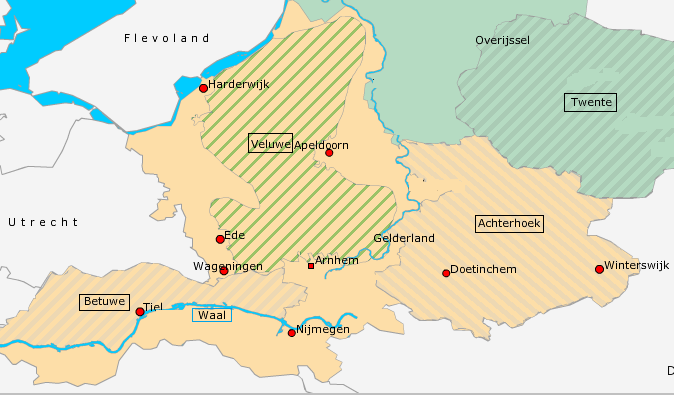 